Рис.6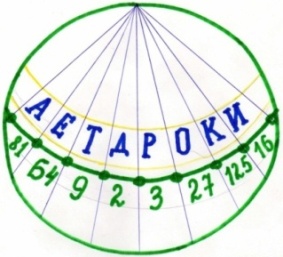 